江油市初中语文陈宗茂名师工作室活动简   报第 1 期2020年7月17日风正帆扬  乘浪起航——江油市初中语文陈宗茂名师工作室启动活动心有所属，行有所动，我们迈步踏上新的征途。7月16日，经过江油市教育和体育局遴选的陈宗茂名师工作室11名成员齐聚江油外国语学校，正式开启为期三年的工作室活动。参加江油市第三届“三名”工作室启动大会上午，语文名师工作室成员和其他工作室成员一起参加了江油市第三届“名师  名校长  名班主任工作室”启动大会。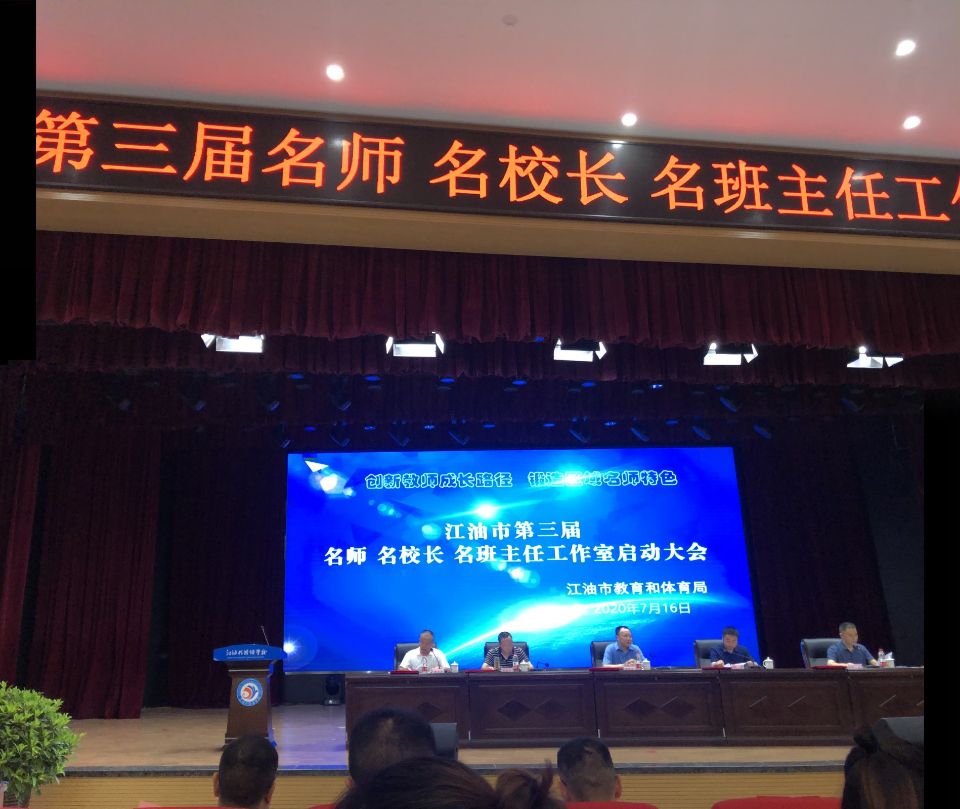 会上，教育发展中心黄俊荣主任总结了第二届名师工作室的工作，教体局郭长印副局长宣读对第二届名师工作室成员的表彰名单，教体局领导为受表彰教师颁发了荣誉证书。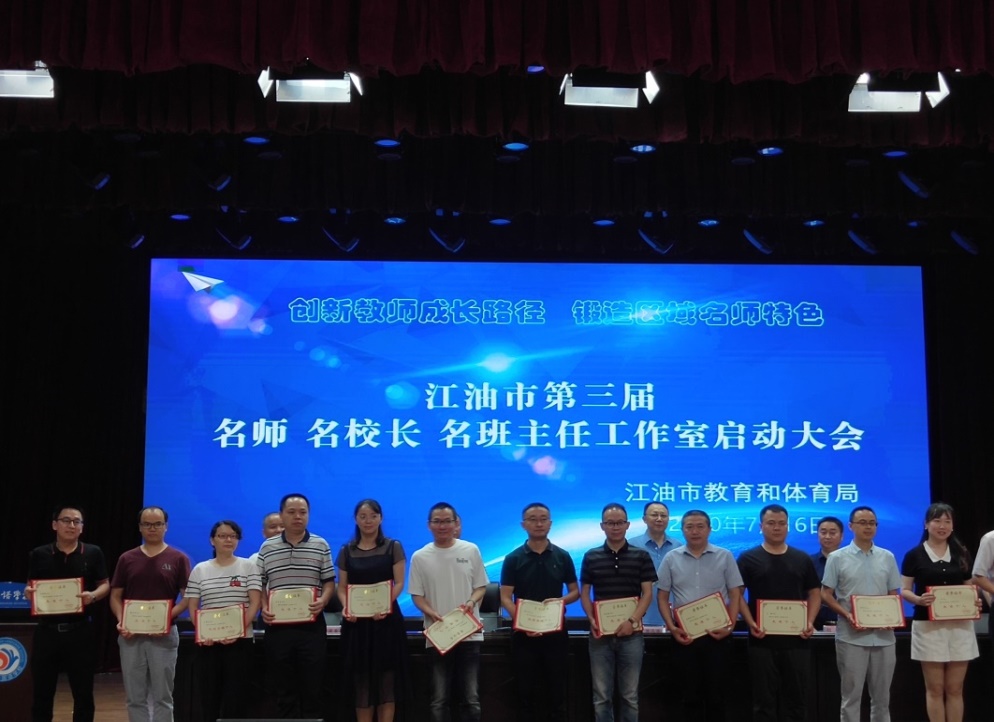 教体局胡勇副局长宣读了第三届名师、名校长、名班主任工作室成员名单，教体局领导为各工作室领衔人授牌。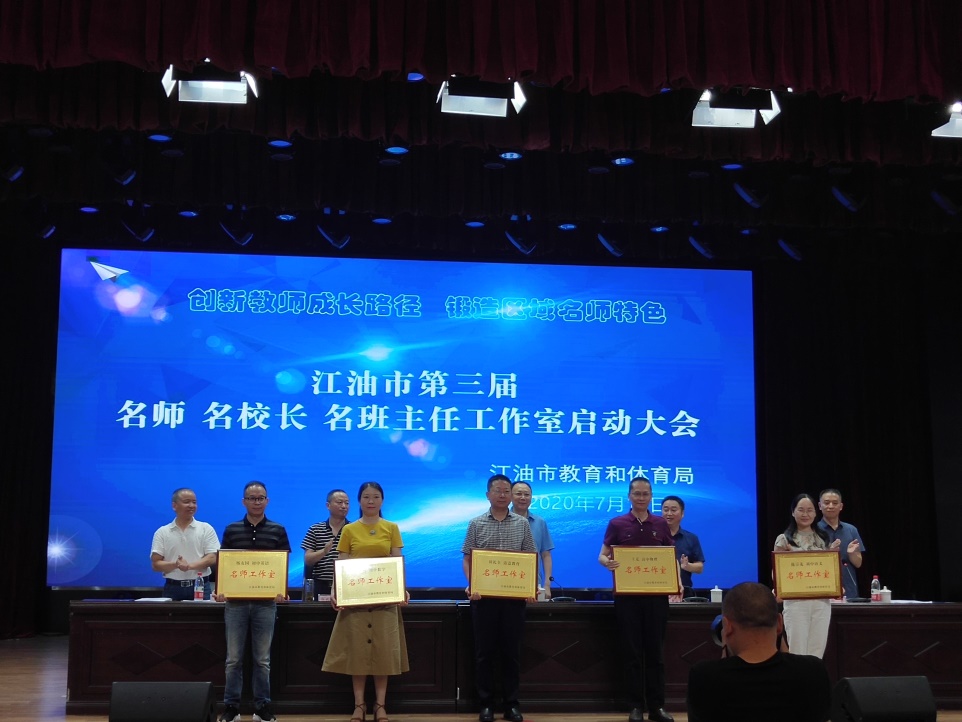 接下来，各工作室领衔人展示了工作室的愿景和规划。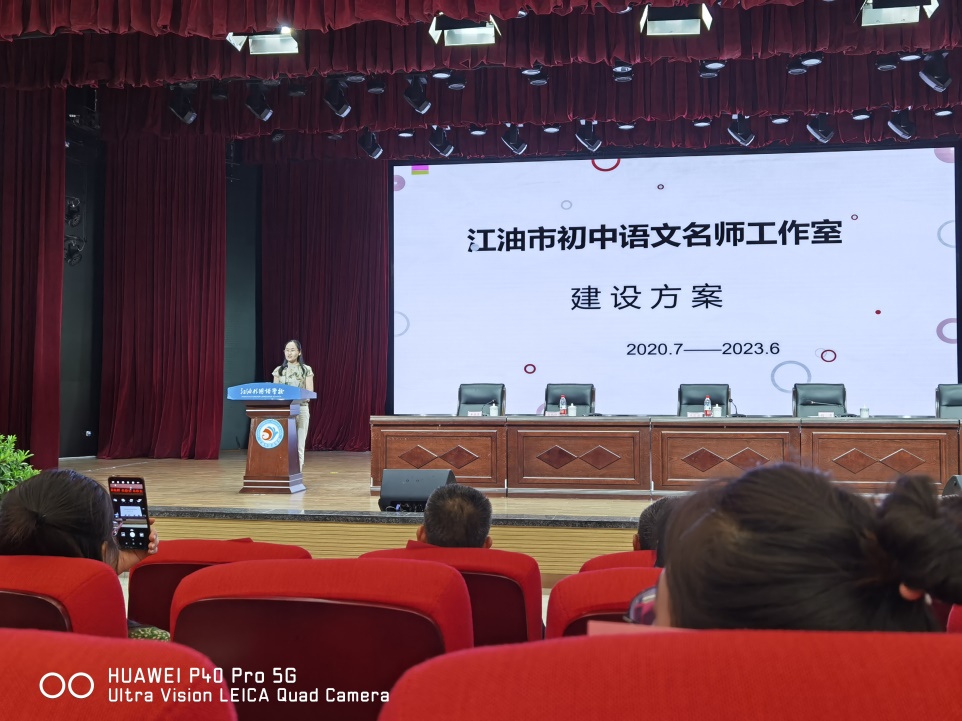 最后，教体局党组书记、局长陈远乐讲话。陈局长对第二届名师工作室成员的工作表示感谢，对参加第三届“三名工作室”的成员表示祝贺。陈局长强调，各领衔人要珍惜荣誉，更要尽到责任，带领工作室成员共同提升，为江油教育做出贡献。各工作室成员要加强理论学习，还要深入实际，深入课堂，展开研究，积累素材，加以提炼以形成成果；要走出去，多学习交流。陈局长强调，各工作室要发挥引领辐射作用，促进更多老师不断进步。陈局长表示，教体局将在对工作室的活动提供经费和政策方面的有力保障。  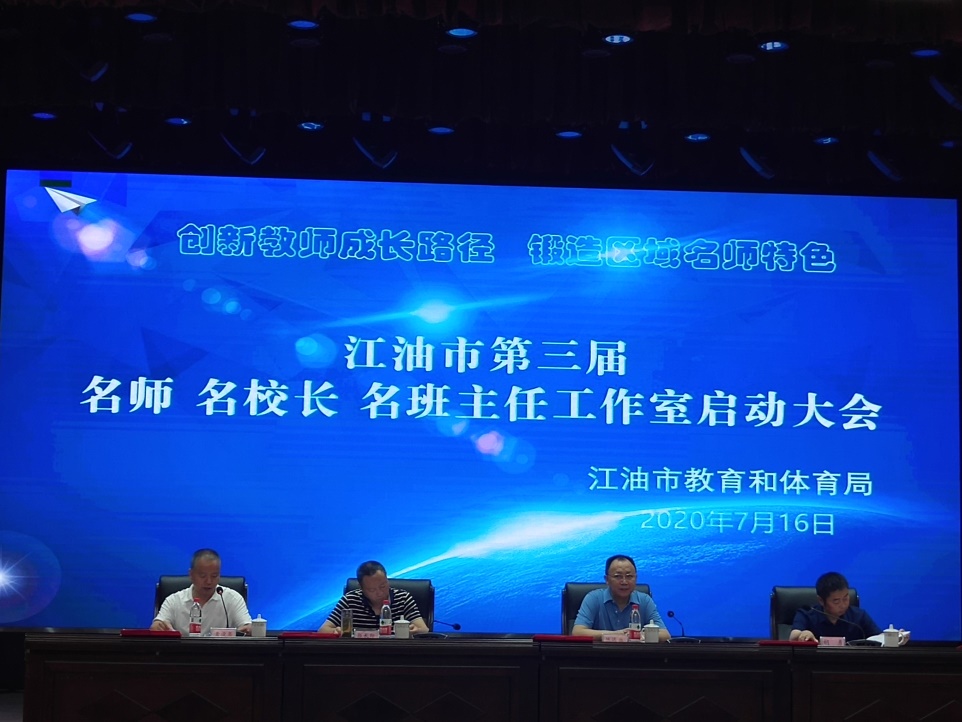 聆听专家讲座，提升理论素养下午，语文名师工作室成员和其他工作室成员一起聆听了成都市名师工作室领衔人、成都市龙泉驿教科院副院长、特级教师周兆伦老师的专题培训讲座。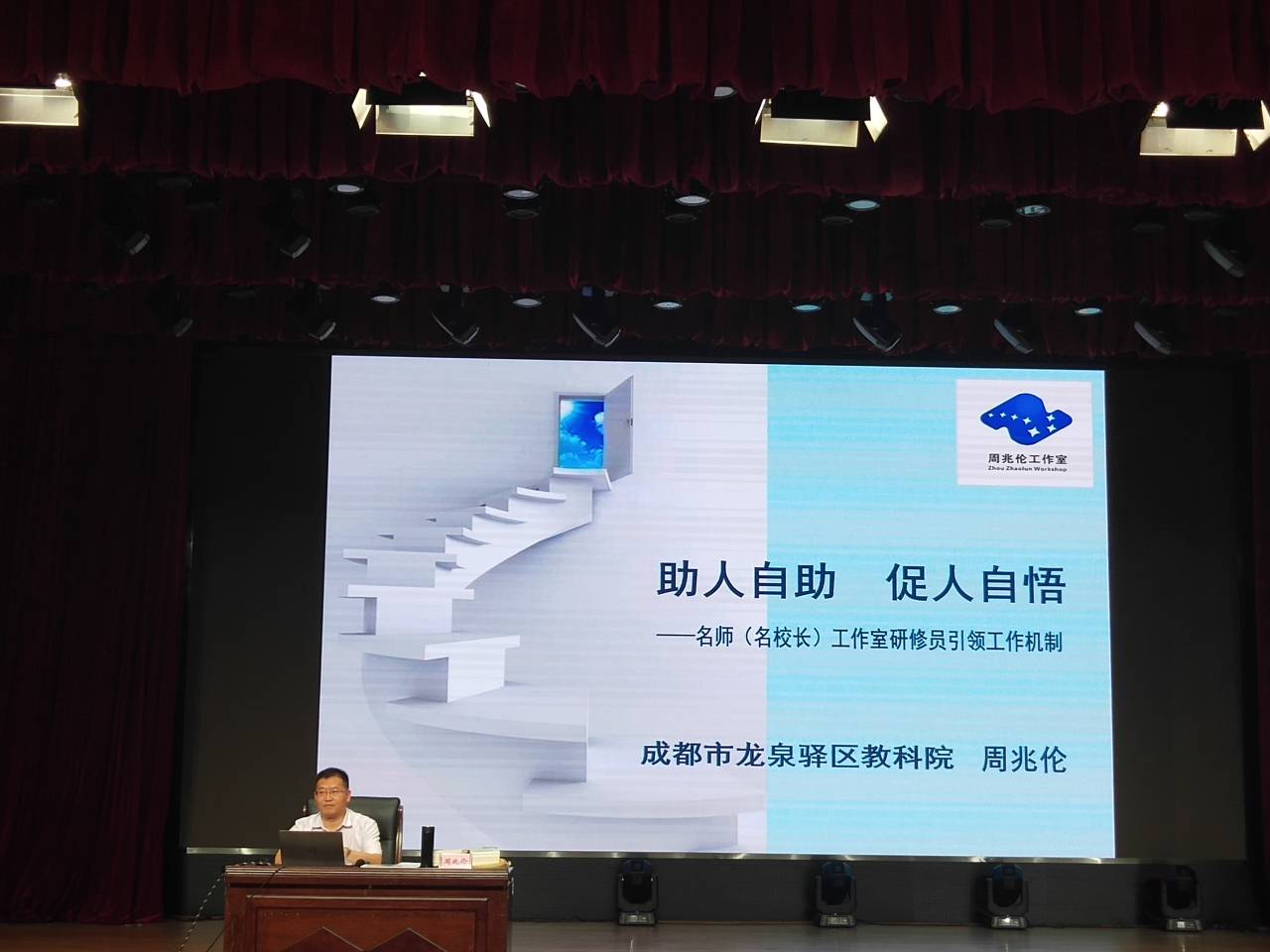 周院长指出，工作室的研修目标依次递升为四个方面：进行经验指导，加强平台锻炼，参与课题研究，凝练教育思想。为此，工作室成员要助人自助，促人自悟；要积极参加培训学习，拜访名师，参与竞赛、异地献课和课题研究，坚持写作练笔，开设讲座。由此来开阔眼界，提升人生规划、交流展示、写作和科研能力。江油市教育发展中心副书记钟以平作了题为《乘风借势  规范引导  打造江油名师工作室升级版》的专题发言。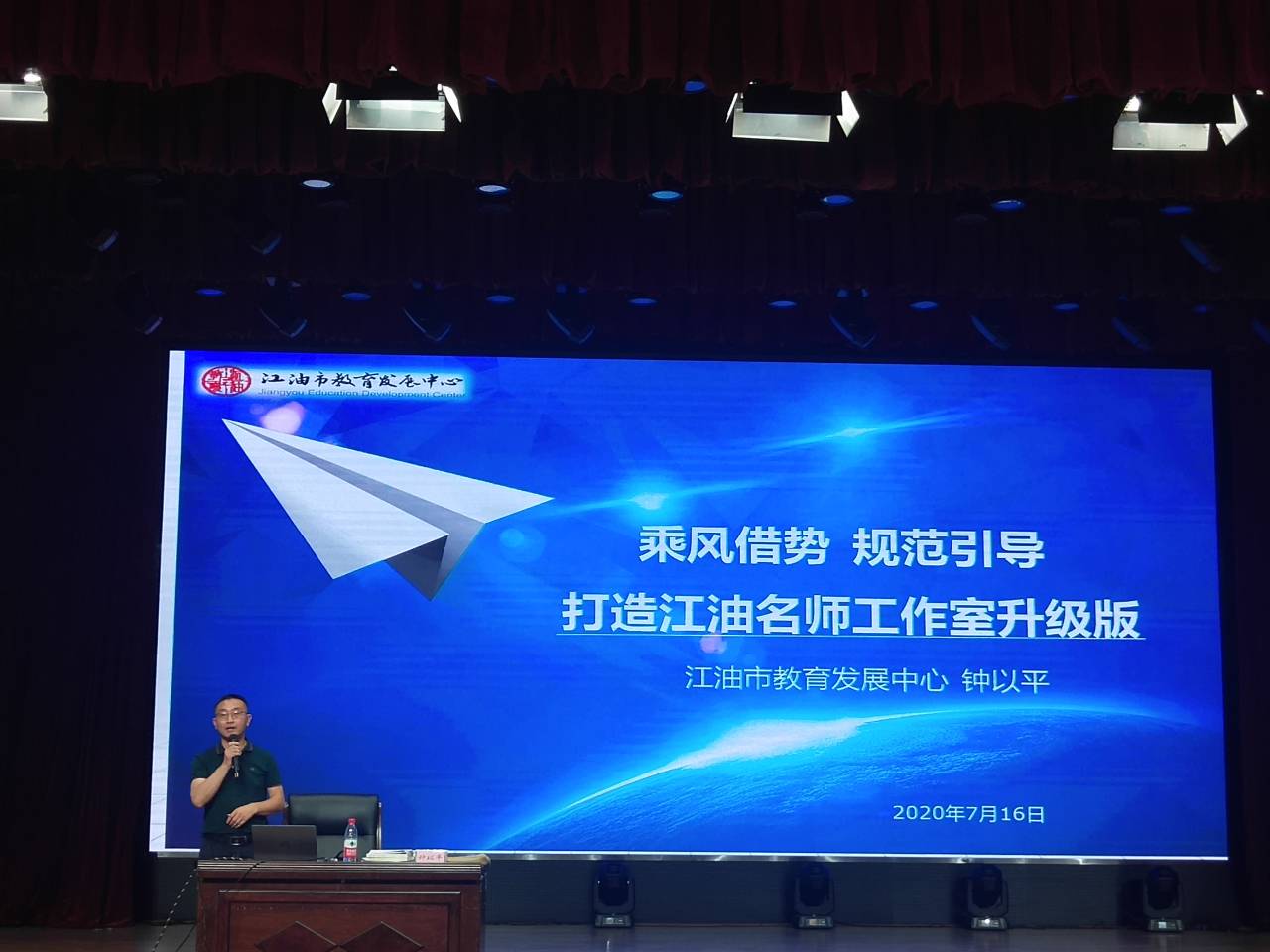 语文名师工作室活动正式启动理论培训结束后，领衔人陈宗茂老师召集全体成员开会，标志着语文名师工作室为期三年的活动正式启动。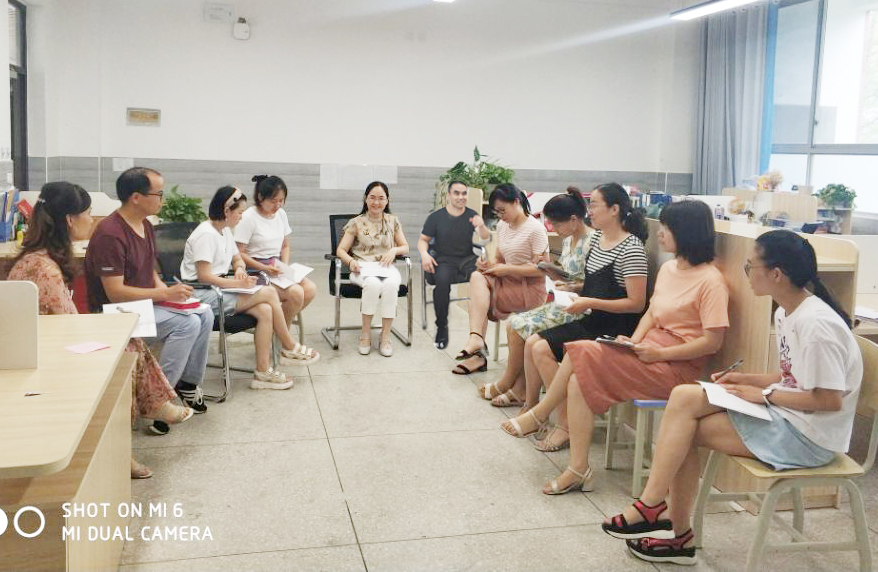 畅谈感想11位成员表达了自己参加第三届语文名师工作室的感想。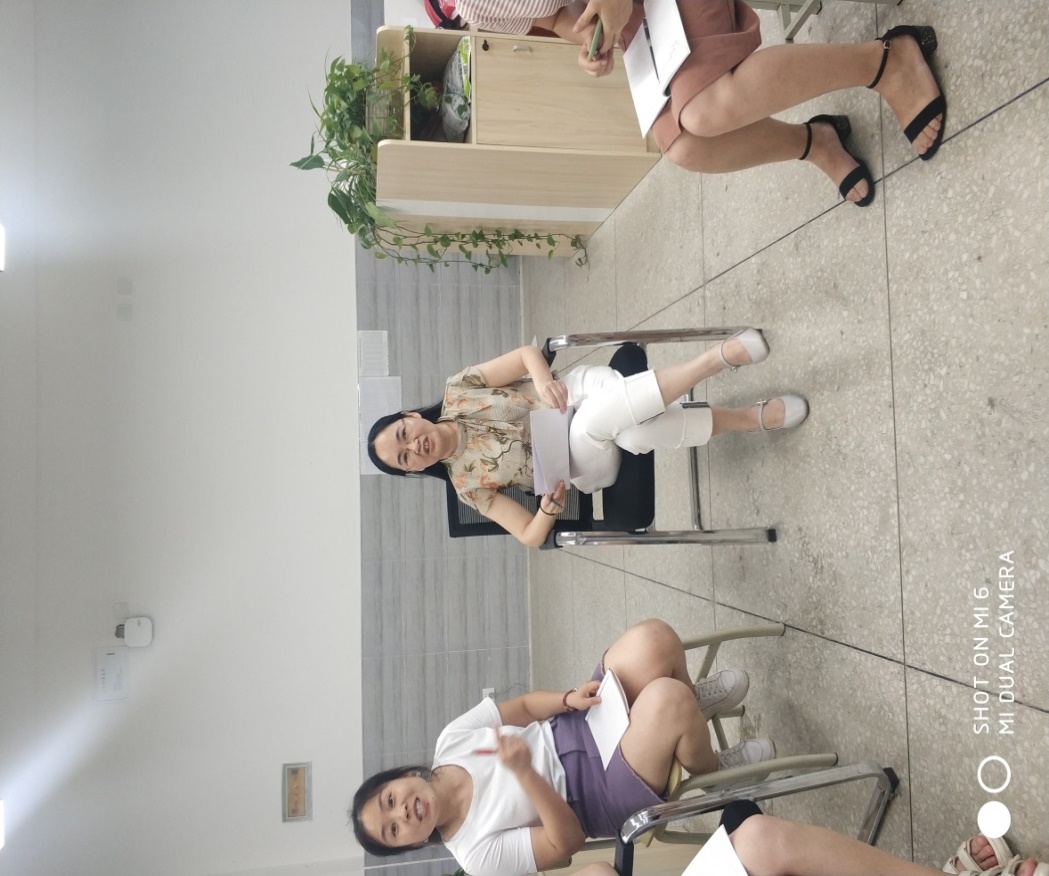 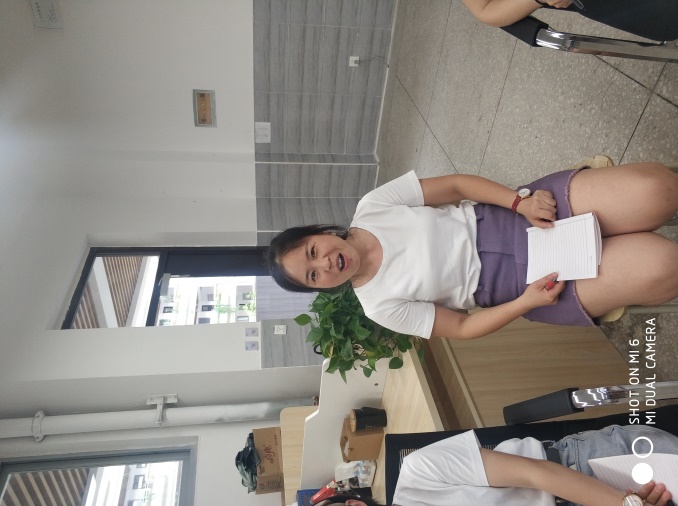 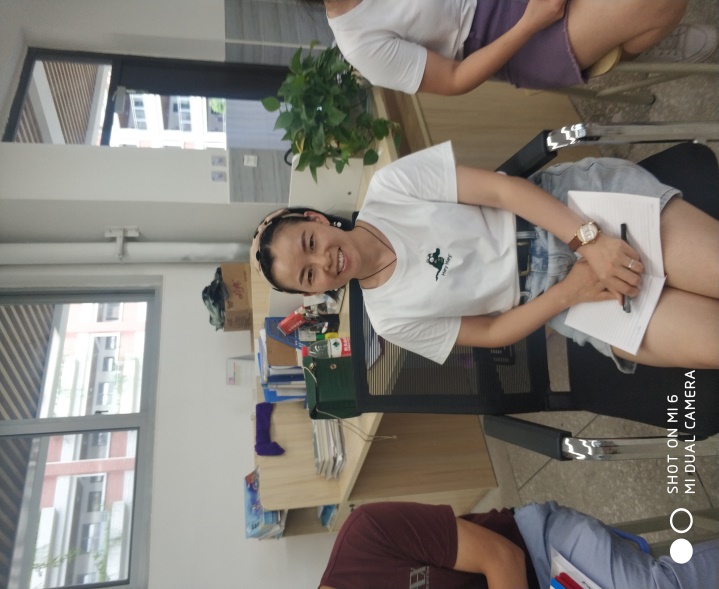 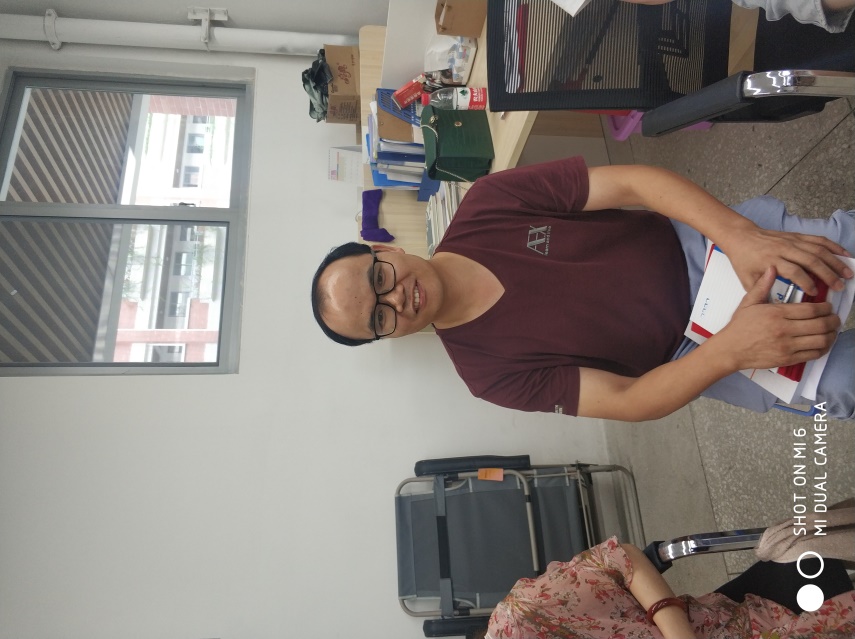 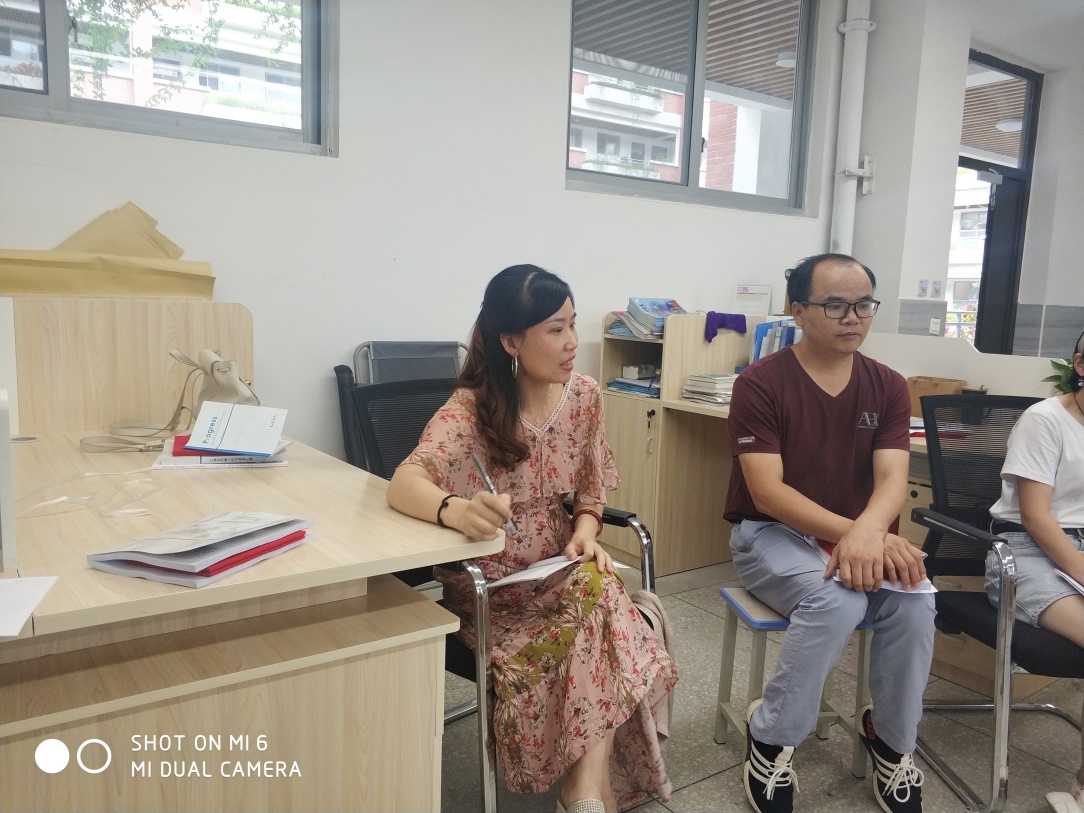 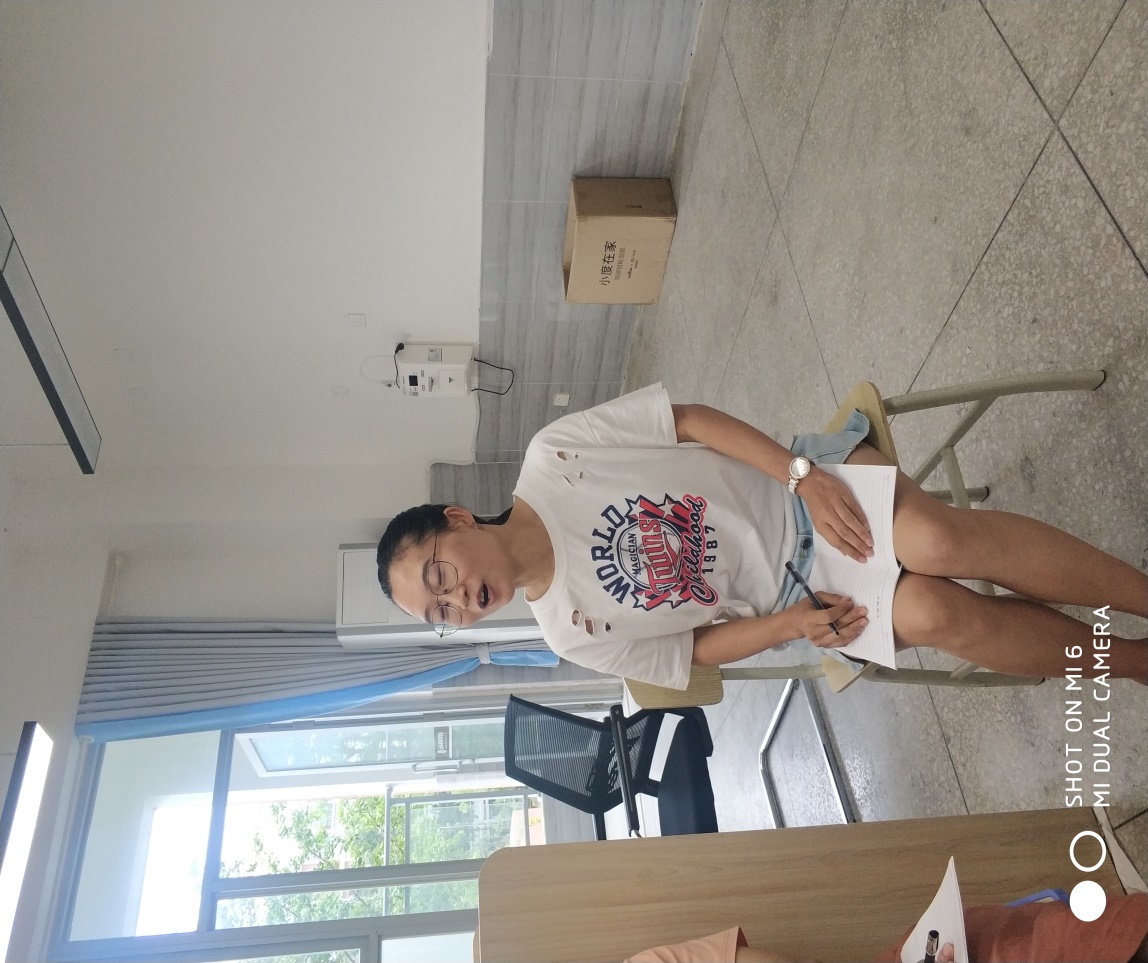 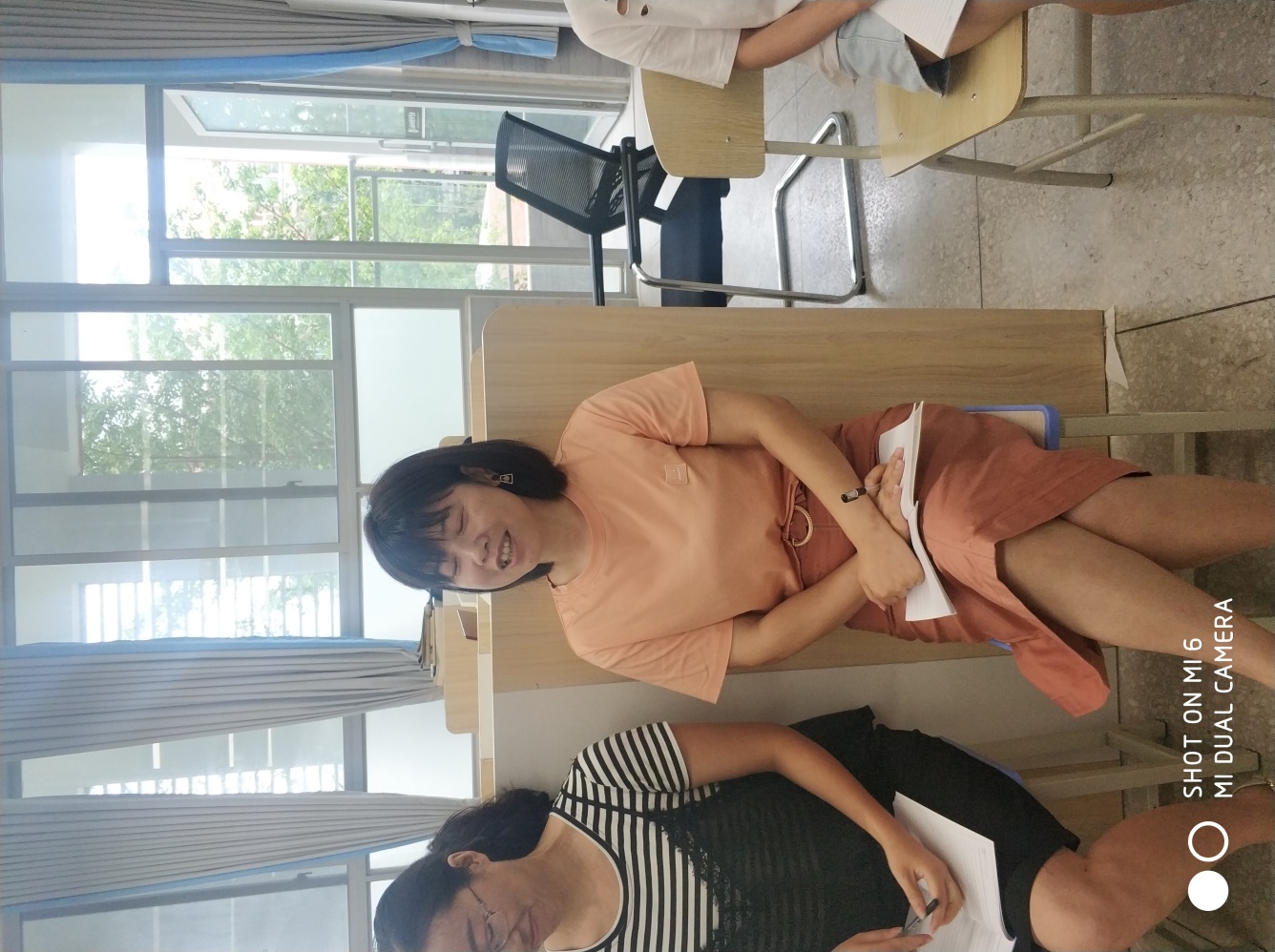 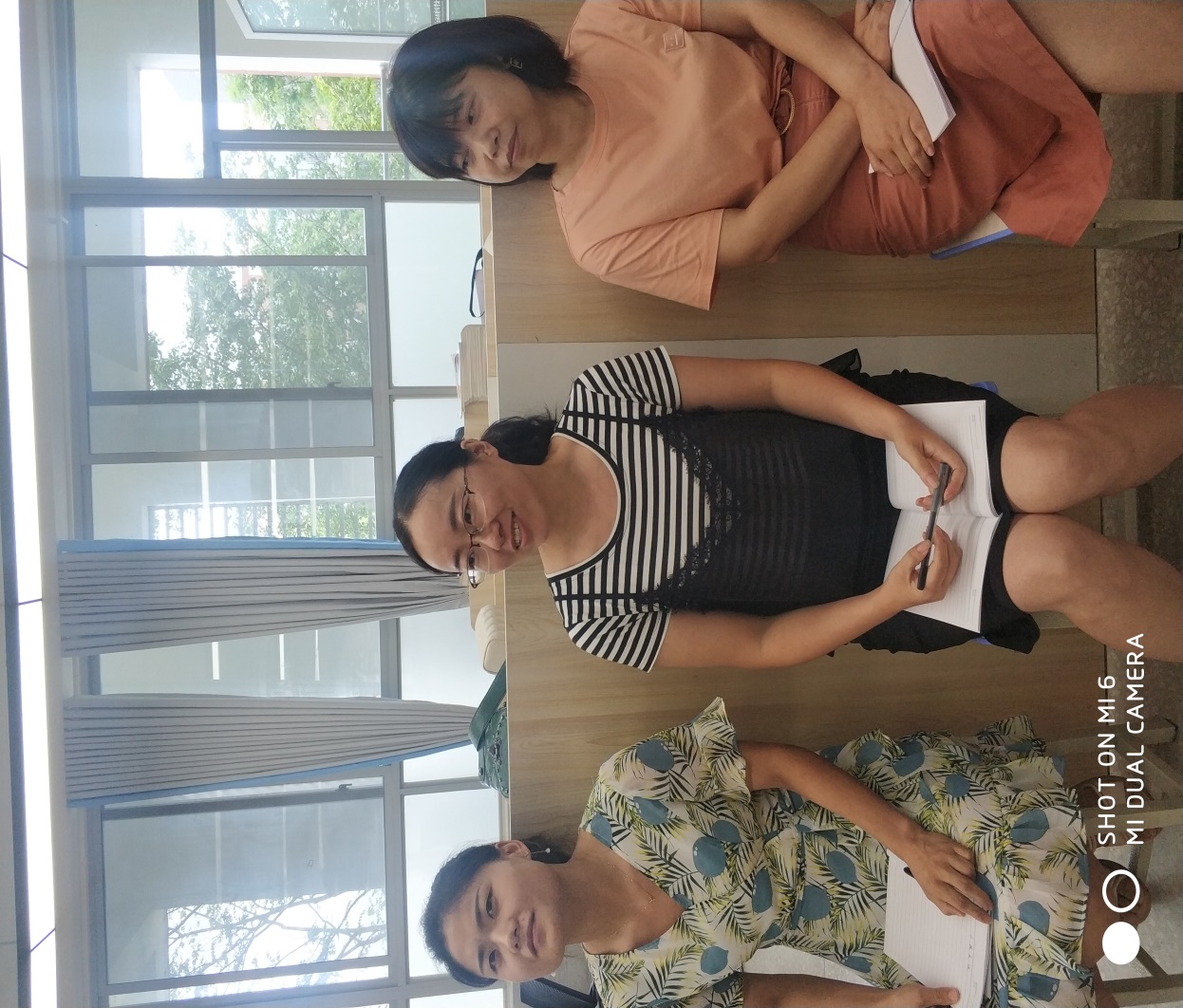 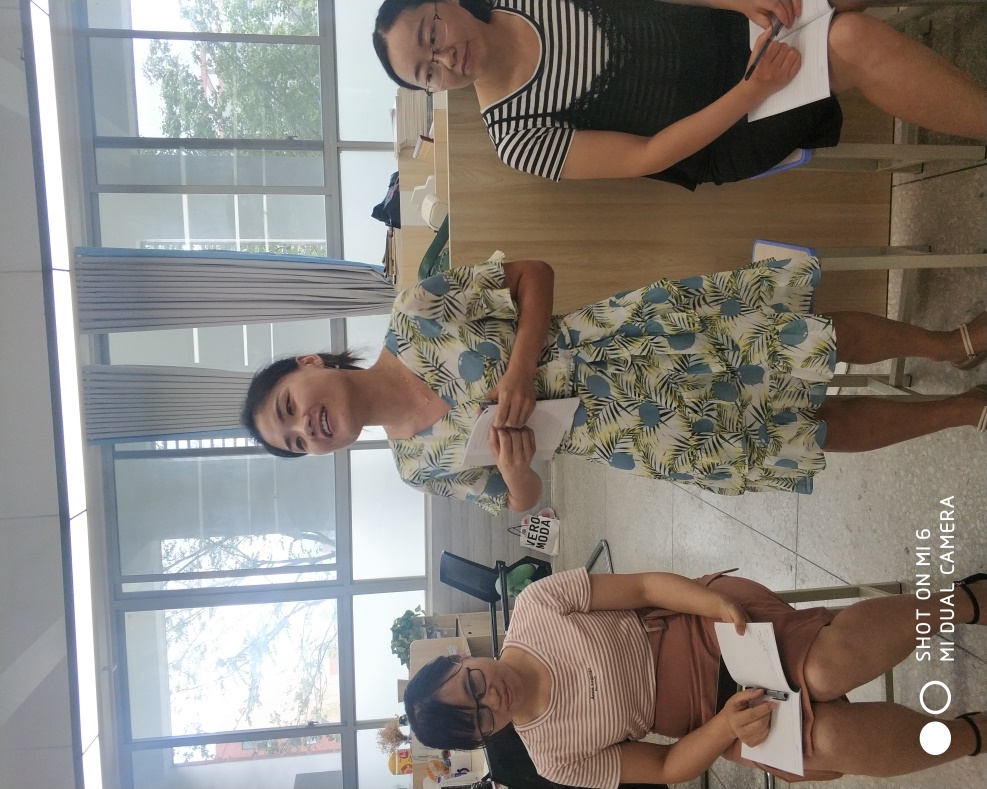 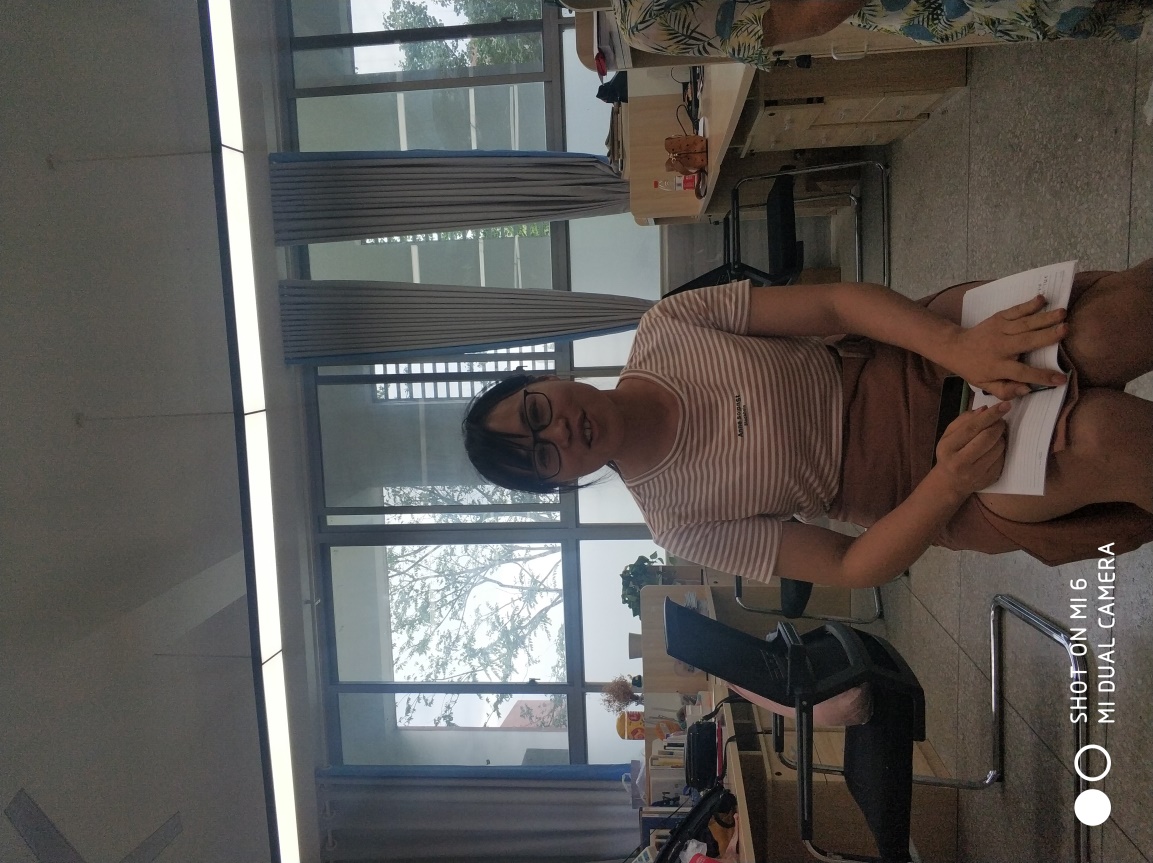 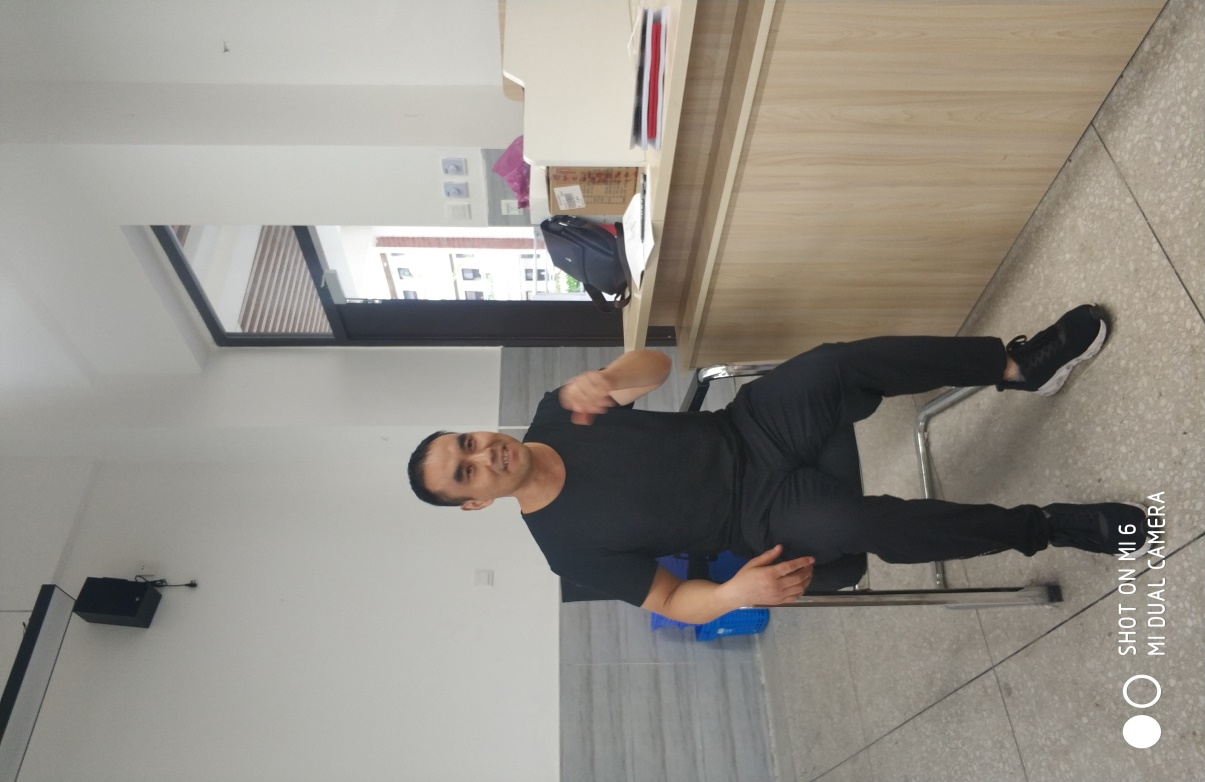 解读工作室建设方案陈宗茂老师为大家解读了语文名师工作室的建设方案。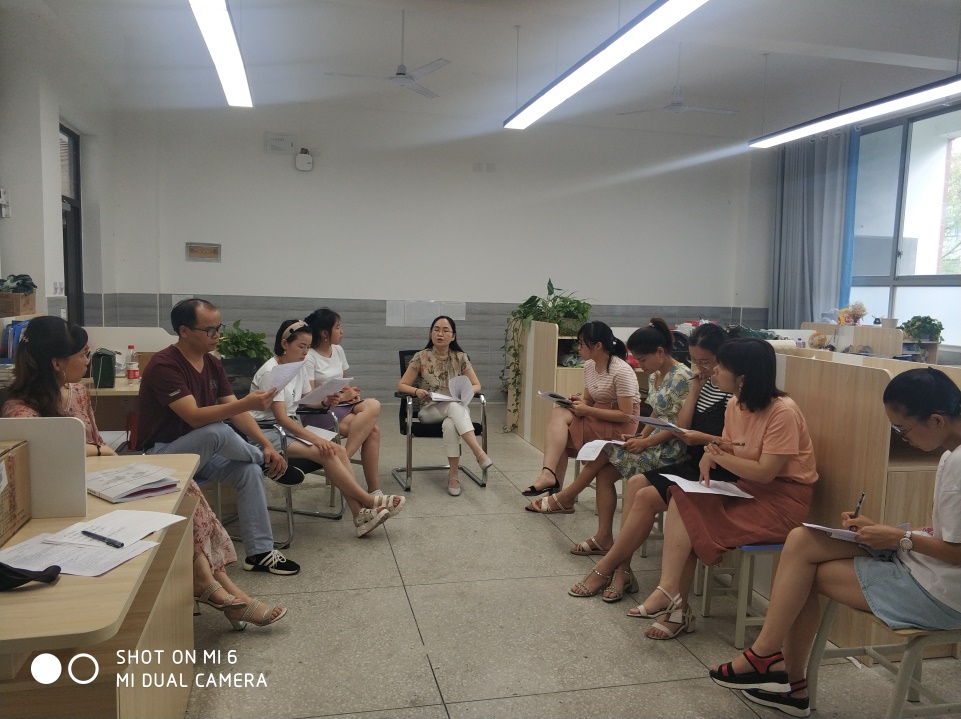 陈老师详细介绍了工作室的愿景、目标、具体目标、工作思路、活动展开形式、三年规划、成员分工等情况，并希望大家利用假期时间作好个人规划。安排下期工作语文名师工作室第一次正式活动定于9月中旬举行。届时将由江油实验学校的陈小红老师、江油外国语学校的李娟老师为大家上示范课，并做微讲座。下期的学习重点是研读《义务教育语文课程标准》《高中语文课程标准》，同时要研读初中语文教材和高一的语文教材。工作室的网上学习、交流每两周举行一次。下期的送教下乡初步定于11月某周的星期五。陈宗茂老师希望大家既然有所选择，就意味着有所放弃。虽然工作不是唯一，但可以在工作有更多超越。每个人可以在其他方面作出适当牺牲，为工作增色。一个人虽然走得快，但一个人能走多远，还要看他与谁同行。我们已经结伴动身，共驶承载理想的航船，让我们撑一支长篙，向语文教学海洋中的更青处漫溯。